OBSERVE AS IMAGENS E LIGUE COM OS SEUS NOMES EM INGLÊS. PESQUISE O NOME DOS ALIMENTOS QUE VOCÊ AINDA NÃO CONHECE. 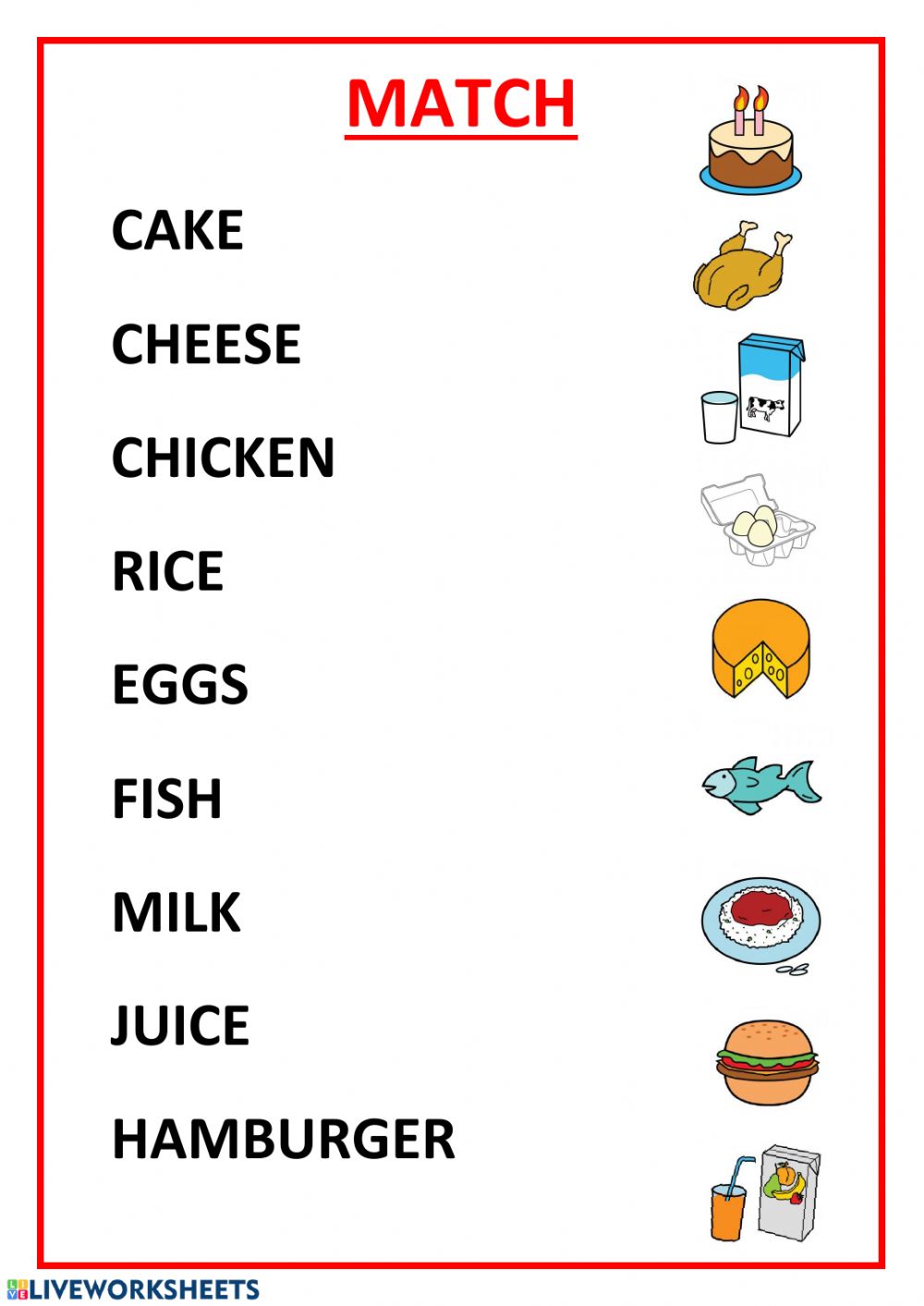 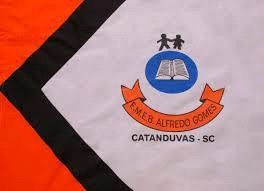 ESCOLA MUNICIPAL DE EDUCAÇÃO BÁSICA ALFREDO GOMES. DIRETORA: IVÂNIA AP. NORA.ASSESSORA PEDAGÓGICA: SIMONE ANDRÉA CARL. ASSESSORA TÉCNICA ADM.: TANIA M. N. DE ÁVILA. CNPJ – 78.502.697/0001-96 - FONE 3525 6555 BAIRRO CENTRO OESTECATANDUVAS – SC ANO 2021DISCIPLINA: LÍNGUA INGLESAPROFESSORA: VANICE DORÉ BISSANITURMA: 3º ANO SEQUÊNCIA AT THE RESTAURANT - AULA 03NAME: _____________________________________